Государственный доклад о состоянии энергосбережения и повышения энергетической эффективности в Калужской областиза 2016 год1. Введение.1.1. Общие сведения о докладе.Для подготовки доклада использовались данные официального статистического учёта, аналитическая, отчётная и иная информация в области энергосбережения и повышения энергетической эффективности, предоставленная органами исполнительной власти и муниципальными образованиями Калужской области, а также иная информация, полученная министерством в ходе своей деятельности.Доклад содержит:а) сводную аналитическую информацию об энергоёмкости валового регионального продукта Калужской области;б) информацию о результатах реализации в отчётном году государственных программ Калужской области и муниципальных программ в области энергосбережения и повышения энергетической эффективности, в том числе об объёмах и направлениях расходования бюджетных средств областного бюджета Калужской области и местных бюджетов. в) сведения о принятых в отчётном году нормативных правовых актах Калужской области, регулирующих отношения в области энергосбережения и повышения энергетической эффективности в Калужской области, а также о мерах по обеспечению энергосбережения и повышению энергетической эффективности, принятых в отчётном году, и оценку ожидаемого эффекта от их применения.Так как сроки подготовки официальной статистической отчётности ВРП Калужской области за отчётный период выходят за рамки сроков подготовки доклада, для определения энергоёмкости ВРП Калужской области в 2016 году, использовалась методика, основанная на экспертной оценке.1.2. Краткие сведения о текущем состоянии отрасли.Неэффективное использование энергетических ресурсов – одна из главных проблем российской экономики. В настоящее время на каждый процентный пункт прироста ВВП в России требуется 0,5% прироста потребления топливно-энергетических ресурсов.Из установленной мощности существующих энергоблоков 70% приходится на тепловые станции, из которых 63% – газовые, и только 20% – угольные, которые работают с электрическим КПД 25% на ТЭЦ, до 39% на КЭС. На гидроэлектростанции приходится 20% мощности, 10% производства электроэнергии на атомные электростанции. В европейской части России на газе вырабатывается более 80% электроэнергии.Национальная структура энергобаланса привела в последнее десятилетие к отставанию в развитии атомного энергопромышленного комплекса. В настоящее время установленная мощность атомных электростанций обеспечивает только 16% производства электроэнергии.По данным института энергетического проектирования средний удельный расход топлива на выработку электроэнергии составляет 335 и 140 грамм условного топлива на киловатт час, при аналогичных показателях европейских парогазовых установок 210–250 грамм на киловатт час. Из этого российская электроэнергетика сжигает «лишние» 40-50 миллиардов кубометров газа.Снижение энергоёмкости производства на 2,5% в год равносильно производству дополнительно 200 млн тонн условного топлива. Необходимо отметить, что соотношение затрат между инвестициями в энергосбережении и затрат, необходимых для выработки энергии, соответствующей сэкономленному количеству, составляет 1 к 2,5.Реализация энергосберегающих мероприятий у потребителей энергетических ресурсов требует в 3-4 раза меньше инвестиций, чем осуществление затрат на соответствующее увеличение производств энергии, в том числе, рост добычи топливно-энергетических ресурсов. Макроэкономический эффект снижения недельной энергоёмкости ВВП на 1% оценивается ростом национального дохода на четыре десятых процента.1.3. Описание поставленных Президентом и Правительством Российской Федерации задач в области энергосбережения и повышения энергетической эффективности.Указом Президента Российской Федерации от 04.06.2008 № 889
«О некоторых мерах по повышению энергетической и экологической эффективности российской экономики» (далее - Указ Президента № 889) была определена цель - снизить к 2020 году энергоёмкость валового внутреннего продукта на 40% от уровня 2007 года.Для этих целей Указом Президента № 889 предписано:•	 принять меры по техническому регулированию отраслей экономики, направленные на повышение энергетической и экологической эффективности;•	 подготовить нормативно-правовую базу на уровне федеральных законов, предусматривающих экономические механизмы, стимулирующие применять энергосберегающие технологии и формирующие ответственность за несоблюдение допустимых нормативов;•	 предусматривать бюджетные ассигнования на реализацию энергосберегающих проектов.Во исполнение Указа Президента № 889 принят Федеральный закон от 23.11.2009  № 261-ФЗ «Об энергосбережении и о повышении энергетической эффективности и о внесении изменений в отдельные законодательные акты Российской Федерации» (далее - Федеральный закон № 261-ФЗ), целью которого является создание правовых, экономических и организационных основ стимулирования энергосбережения и повышения энергетической эффективности. Впервые Федеральным законом определены сроки обязательной установки приборов учёта, ввода их в эксплуатацию и перехода на оплату энергоресурсов по фактическому потреблению. Для бюджетных учреждений поставлена задача по обеспечению снижения в сопоставимых условиях объёма потребляемых энергоресурсов в течение пяти лет не менее чем на 15% от объёма, фактически потреблённого в 2009 году с ежегодным снижением такого объёма не менее чем на 3%.Для достижения указанных целей была принята государственная программа «Энергосбережение и повышение энергетической эффективности на период до 2020 года», утверждённая распоряжением Правительства Российской Федерации от 27.12.2010 № 2446-р, которая в настоящее время входит как подпрограмма «Энергосбережение и повышение энергетической эффективности» в государственную программу «Энергоэффективность и развитие энергетики», утверждённую постановлением Правительства Российской Федерации от 15.04.2014 № 321 (далее - Программа). Ключевой целью Программы является снижение энергоёмкости валового внутреннего продукта Российской Федерации на 13,5% за счёт реализации программных мероприятий, что в совокупности с фактором структурного сдвига экономики должно обеспечить достижение цели, поставленной Указом Президента № 889. Помимо основной задачи по снижению энергоёмкости ВВП были установлены целевые значения ряда отраслевых показателей, такие как глубина переработки нефти, потери электроэнергии в электрических сетях от общего объёма отпуска электроэнергии и удельные расходы топливно-энергетических ресурсов на добычу нефти, угля и газа.Важно отметить сценарные условия прогноза социально-экономического развития Российской Федерации, в которых были поставлены указанные цели. В рамках реализации инновационного сценария развития среднегодовые темпы роста экономики до 2020 года прогнозировались на уровне 106,5 %. Согласно такому прогнозу, к 2020 году ВВП Российской Федерации должен был увеличиться в 2,3 раза по сравнению с уровнем 2007 года (в 1,6 раза в 2014 году к уровню 2007 года). В 2008-2020 годах среднегодовой прирост объёмов инвестиций в основной капитал прогнозировался на уровне 11 %. В результате объем инвестиций в основной капитал должен был возрасти к 2020 году в 4 раза по сравнению с уровнем 2007 года (к 2014 году в 2,2 раза по сравнению с уровнем 2007 года). Причём доля машиностроения, связи, недвижимости и социального комплекса в инвестициях в основной капитал в целом по экономике должна была вырасти, а доля транспортного, энергетического и добывающего секторов  снизиться.Поставленные Президентом и Правительством Российской Федерации цели в области энергосбережения и повышения энергетической эффективности в экономике России охватывают все органы государственной власти и местного самоуправления. 1.4.  Краткие сведения о текущем состоянии экономики Калужской области.Калужская область является индустриально-аграрной территорией с многоотраслевой промышленностью. Ядром промышленности является машиностроение, автомобилестроением, производство конструкций и изделий сборных железобетонных, развита пищевая отрасль промышленности в частности производство колбасных изделий, мяса и субпродуктов, картона. Работают предприятия строительной, деревообрабатывающей индустрии. Области принадлежит одно из ведущих мест в стране по производству автомобилей, сложных приборов и средств автоматизации производства, моторов и других видов продукции.Одна из ключевых задач, поставленная в 2016 году, обеспечение роста промышленного производства. По итогам года индекс промышленного производства в Калужской области составил 100,8 %. Значительный приток инвестиций в 2016 году не наблюдался, как и в целом по РФ отмечается спад (91,6 %). По оценке, объем привлечённых инвестиций достиг почти 90 млрд рублей, что на 8 млрд рублей больше, чем в 2015 году. Одним из основных индикаторов состояния экономики региона, который охватывает все особенности региональной структуры производства и диверсифицированность отраслевой экономики, является валовой региональный продукт (далее – ВРП).В целом структура ВРП Калужской области за последние годы достаточно стабильна и из года в год претерпевает лишь незначительные изменения в силу таких форсмажорных обстоятельств, как финансовый кризис, засуха и т.д. Основными составляющими ВРП региона являются промышленное производство (30 %), оптовая и розничная торговля (16 %), транспорт и связь (10 %), сельское хозяйство (7 %), строительство (7 %).Одним из основных интегральных показателей эффективности использования энергетических ресурсов в Калужской области является энергоёмкость ВРП, как составляющая энергоёмкости ВВП Российской Федерации, определяемая в сопоставимых ценах  отношением объёмов потребляемых первичных энергоносителей в тоннах условного топлива  к объёму ВРП.Энергоёмкость ВРП Калужской области и её плановые значения представлена в следующей таблице:Динамика энергоемкости валового регионального продукта характеризует изменение объемов потребления топливно-энергетических ресурсов в субъекте и объемов валового регионального продукта (ВРП).Темп роста энергоемкости ВРП Калужской области в 2013-2014 годах (107,8 и             111,3 % соответственно) обусловлен вводом в действие новых промышленных производств с высокими энергозатратами. В первую очередь это запуск в 2013 году электрометаллургического завода ООО «НЛМК-Калуга»  по выпуску металлопроката. Кроме того в 2014 году был введен в эксплуатацию крупнейший в Центральном федеральном округе тепличный комплекс ООО «Агро-Инвест».По итогам работы в 2015 году показатели  использования  топливно-энергетических  ресурсов  в промышленном комплексе Калужской области характеризовались следующими данными: - фактический расход электроэнергии на произведенную продукцию снизился на 1,3 % к уровню 2014 года; - фактический расход теплоэнергии на произведенную продукцию вырос на 7,5 % к уровню 2014 года;- фактический расход топлива (т.у.т.) на произведенную продукцию вырос
на 12 % к уровню 2014 года.Потребление топливно-энергетических ресурсов на производство отдельных видов продукции зависит от энергоемкости используемых технологий и расходов на содержание оборудования. Наиболее энергозатратным является производство конструкций и изделий сборных железобетонных. На производство 1 тыс.куб.м. конструкций железобетонных в 2015 году было израсходовано электроэнергии 36,7 тыс. кВтч, а также 411 тыс. Гкал теплоэнергии. При этом производство этой продукции в 2015 году составило 69 % к 2014 году, удельный расход топливно-энергетических ресурсов снизился незначительно и составил около двух процентов по каждому виду. При росте объемов производства муки на 27 % удельный расход электроэнергии не изменился.Снижение производства кирпича керамического в 2015 году составило 3 %, удельный расход электроэнергии вырос на 4 % и теплоэнергии на 17 %. Значительный рост удельного расхода электроэнергии  на 54 % и теплоэнергии на 83 % наблюдался в производстве цельномолочной продукции, выпуск которой снизился на 46 %.Удельный  расход электроэнергии в производстве литья чугунного вырос на 23 %, при снижении объемов производства на 8 %. Технологии производства вышеперечисленных видов продукции не позволяют сокращать энергозатраты при снижении общего физического объема производства.Существует очевидная необходимость перехода предприятий Калужской области на энергосберегающие технологии в производстве металлоконструкций, чугунного литья, кирпича, муки.В 2015 году наблюдалось снижение удельного расхода энергоресурсов на производство картона, кондитерских изделий, мяса и субпродуктов, колбасных изделий.Производство картона в 2015 году выросло на 5,3 %, при этом удельный расход электроэнергии снизился на 39 %, теплоэнергии – на 31 %. Производство изделий колбасных выросло на 45 %, при этом удельный вес расхода электроэнергии снизился на 23 %, теплоэнергии – на 12 %.Производство мяса и субпродуктов в 2015 году выросло на 11 %, при этом удельный вес расхода электроэнергии снизился на 24 %, теплоэнергии – на 20 %.Промышленные предприятия, выпускающие перечисленные виды продукции активно обновляют оборудование, заменяя его на высокотехнологичное оборудование с низкой энергоемкостью (ООО «Стора Энсо Пакаджинг ББ», ОАО «Обнинский колбасный завод», ООО «Итера»  и др.).Энергосберегающие технологии используются в производстве цемента                 (ОАО «Лафарж-Цемент» п. Ферзиково). Реализован проект по замещению природного газа на альтернативное топливо при производстве цемента по замкнутому циклу. В качестве альтернативного топлива используются сортированные и измельченные коммунальные и промышленные отходы (бумага, картон, пластик, текстиль, резина, дерево), а также отработанные шины. Все материалы проходят предварительный отбор и входной контроль по ряду критериев, обеспечивающих экологическую безопасность применяемого топлива. Работа цементных печей обеспечивает полную и экологически безопасную переработку отходов. 99,99% органических веществ в клинкерной печи разрушаются полностью — без образования побочных отходов и какого-либо влияния на качество цемента. Особенностью технологии является отсутствие производных отходов (золы) и вредных выбросов. В 2015 году замещение природного газа альтернативным топливом составило порядка 8 %, к 2020-му планируется довести этот показатель до 25 %. Использование альтернативного топлива позволит повысить экономическую эффективность производства цемента.Энергосбережение и повышение энергетической эффективности в Калужской области.2.1.	Описание системы государственного управления и контроля за состоянием энергосбережения и повышения энергетической эффективности в бюджетной сфере.С 2014 года в Калужской области реализуется государственная программа Калужской области «Энергосбережение и повышение энергоэффективности в Калужской области» (далее – Программа).Приоритетами государственной политики в сфере энергосбережения и повышения энергоэффективности в Калужской области являются: - снижение к 2020 году энергоемкости валового внутреннего продукта Российской Федерации не менее чем на 40 % по отношению к уровню 2007 года;- обеспечение рационального и экологически ответственного использования энергии и энергетических ресурсов;- создание благоприятной экономической среды для энергосбережения и повышения энергетической эффективности;- развитие правового и технического регулирования в области энергосбережения и повышения энергетической эффективности;- поддержка стратегических инициатив в области энергосбережения и повышения энергетической эффективности.Комплексное решение проблем, связанных с эффективным использованием топливно-энергетических ресурсов на территории Калужской области, является одной из приоритетных задач экономического развития хозяйственного комплекса региона.Для достижения установленных показателей в рамках определенных приоритетов проводится скоординированная деятельность органов исполнительной власти Калужской области, органов местного самоуправления Калужской области по следующим базовым направлениям:- энергосбережение и повышение энергетической эффективности в государственном и муниципальном секторах;- энергосбережение и повышение энергетической эффективности в жилищном фонде;- энергосбережение и повышение энергетической эффективности в промышленности, энергетике и системах коммунальной инфраструктуры;- энергосбережение и повышение энергетической эффективности в транспортном комплексе.Решение основных приоритетных направлений носит долгосрочный характер, что обусловлено необходимостью как изменения системы отношений на рынках энергоносителей, так и замены и модернизации значительной части производственной, инженерной и социальной инфраструктуры и ее развития на новой технологической базе.Исключительная важность реализации политики в области энергосбережения заключается в том, что экономия средств, достигнутая при реализации основных направлений, и ее конечные результаты равносильны вводу новых генерирующих мощностей. При этом финансовые затраты на ее реализацию значительно ниже, чем на строительство новых энергоустановок мощностью, эквивалентной мощности, высвободившейся в результате внедрения энергосберегающих технологий или мероприятий.Цель реализации государственной программы - формирование целостной и эффективной системы управления энергосбережением и повышение энергетической эффективности.Реализация государственной программы предусматривает решение следующих задач:- повышение энергетической эффективности экономики Калужской области;- развитие информационного обеспечения мероприятий по энергосбережению и повышению энергетической эффективности;- внедрение мер государственного регулирования и финансовых механизмов, стимулирующих энергосбережение и повышение энергетической эффективности;- повышение объемов внедрения научных разработок и инновационных технологий для решения задач энергосбережения и повышения энергетической эффективности;- расширение использования на территории Калужской области природного газа в качестве моторного топлива для автомобильного транспорта общего пользования.Ожидаемые конечные результаты реализации государственной программы в количественном выражении:- годовая экономия топливно-энергетических ресурсов в 2020 году по всем потребителям в объеме около 745 тыс. тонн условного топлива;- снижение затрат по оплате энергетических ресурсов по всем потребителям в 2020 году в сумме около 4,75 млрд рублей;- ежегодное снижение не менее чем на 3 % объемов энергопотребления объектами жилищно-коммунального хозяйства и организациями бюджетной сферы Калужской области;- 100 %-ный учет потребляемых топливно-энергетических ресурсов с помощью приборов учета во всех секторах экономики, социальной и жилищной сферах;- регистрация на территории Калужской области не менее 30 единиц транспортных средств, использующих природный газ, газовые смеси, сжиженный углеводородный газ в качестве моторного топлива, приобретенных или переоборудованных с государственной поддержкой.Ожидаемые конечные результаты реализации государственной программы в качественном выражении:- уменьшение энергоемкости валового регионального продукта Калужской области;- повышение эффективности использования энергетических ресурсов потребителями Калужской области, включая жилищный фонд и системы коммунальной инфраструктуры, в том числе за счет сокращения потерь энергетических ресурсов при их производстве, преобразовании, передаче и конечном использовании;- обеспечение надежного функционирования и динамичного развития всех отраслей экономики Калужской области, позволяющего сформировать безопасную, благоустроенную и стимулирующую среду жизнедеятельности с минимальными затратами энергии и ресурсов;- применение новейших инновационных технологий в сфере энергоресурсосбережения и, как следствие, снижение энергопотребления на единицу общей площади жилых домов;- повышение финансовой устойчивости экономики Калужской области за счет компенсации роста нагрузки на бюджет путем снижения удельных расходов энергии и ресурсов;- повышение экологической эффективности и безопасности на основе рационального и экологически ответственного использования энергии и ресурсов, способствующих обеспечению права граждан на благоприятную окружающую среду.В соответствии со ст. 25 Федерального закона № 261-ФЗ организации с участием государства или муниципального образования должны утверждать и реализовывать программы в области энергосбережения и повышения энергетической эффективности, содержащие:1) целевые показатели энергосбережения и повышения энергетической эффективности, достижение которых должно быть обеспечено в результате реализации этих программ, и их значения;2) мероприятия по энергосбережению и повышению энергетической эффективности, ожидаемые результаты (в натуральном и стоимостном выражении), включая экономический эффект от проведения этих мероприятий.Программы энергосбережения и повышения энергетической эффективности учреждений бюджетной сферы Калужской области содержат мероприятия, направленные на снижение нерациональных потерь энергоресурсов,  обновление инженерно-технических коммуникаций и популяризацию энергосберегающего образа жизни.В целях реализации Федерального закона от 23.11.2009 № 261-ФЗ «Об энергосбережении и о повышении энергетической эффективности и о внесении изменений в отдельные законодательные акты Российской Федерации» (далее – 
ФЗ-261) и обеспечения взаимодействия между органами государственной власти Калужской области, органами местного самоуправления муниципальных образований Калужской области, общественными объединениями, предприятиями и организациями при рассмотрении вопросов, связанных с реализацией ФЗ–261 создан совещательный орган - Совет при Губернаторе Калужской области по энергосбережению и повышению энергетической эффективности (далее - Совет) утвержденный Постановлением Губернатора Калужской области 26.01.2010 № 12.  В своей деятельности Совет руководствуется Конституцией Российской Федерации, федеральными законами, указами и распоряжениями Президента Российской Федерации, постановлениями и распоряжениями Правительства Российской Федерации, иными федеральными нормативными правовыми актами, Уставом Калужской области, законами Калужской области, постановлениями Законодательного Собрания Калужской области, постановлениями и распоряжениями Губернатора Калужской области, постановлениями Правительства Калужской области, в том числе положением о Совете при Губернаторе Калужской области по энергосбережению и повышению энергетической эффективности.Совет для решения возложенных на него задач имеет право:- вносить в установленном порядке Губернатору Калужской области, в Правительство Калужской области предложения по энергосбережению и эффективному использованию топливно-энергетических ресурсов в Калужской области;- запрашивать и получать в установленном порядке необходимые материалы от органов государственной власти Калужской области, органов местного самоуправления муниципальных образований Калужской области, общественных объединений и организаций, а также от должностных лиц;- приглашать на свои заседания должностных лиц федеральных органов государственной власти, органов государственной власти субъектов Российской Федерации, органов местного самоуправления муниципальных образований Калужской области, представителей общественных объединений и организаций:- направлять своих представителей для участия в совещаниях, конференциях и семинарах по проблемам энергосбережения и энергоэффективности, проводимых федеральными органами государственной власти, органами государственной власти субъектов Российской Федерации, органами местного самоуправления муниципальных образований Калужской области, общественными объединениями и организациями;- привлекать в установленном порядке для осуществления информационно-аналитических и экспертных работ научные и иные организации, а также ученых и специалистов.В рамках реализации Программы осуществляет свою деятельность государственное бюджетное учреждение Калужской области «Региональный центр энергоэффективности», который координирует (консолидирует) действия всех субъектов в Калужской области по повышению эффективности производства и потребления энергоресурсов в целях сокращения энергоемкости регионального валового продукта.2.2. Программно-целевое планирование в сфере энергосбережения и повышения энергетической эффективности Калужской области.В рамках реализации государственной Программы Калужской области проводится мониторинг и составляется отчетность по целевым показателям в области энергосбережения и повышения энергоэффективности согласно перечня целевых показателей в области энергосбережения и повышения энергетической эффективности.Состав целевых индикаторов и показателей государственной программы сформирован на основе показателей, рекомендованных постановлением Правительства Российской Федерации от 31.12.2009 № 1225 (ред. от 22.07.2013) «О требованиях к региональным и муниципальным программам в области энергосбережения и повышения энергетической эффективности».Проведение мониторинга включает в себя подготовку запросов в муниципальные образования и органы исполнительной власти области, обработку предоставленной информации и на основании полученных данных подготовку отчета. На основании Приказа Министерства энергетики Российской Федерации                     от 30.06.2014 № 401 «Об утверждении порядка представления информации об энергосбережении и о повышении энергетической эффективности» разработан и введен в эксплуатацию, в составе ГИС «Энергоэффективность», информационный модуль: «Информация об энергосбережении и повышении энергетической эффективности» (далее – Модуль), предполагающий ввод и обработку информации об энергосбережении в бюджетной сфере. Информационный модуль является инструментом для формирования и отправки энергетических деклараций.В Калужской области в 2016 году из 1495 учреждений бюджетной сферы, получивших доступ к Модулю, подано 1467 деклараций, что составляет 98,13 %. В каждом из 1495 учреждений бюджетной сферы назначены ответственные за энергосбережение и заполнение Модуля. Проведена работа по включению показателей энергоэффективности в отраслевые государственные программы Калужской области: «Экономическое развитие в Калужской области», «Развитие здравоохранения в Калужской области», «Развитие образования в Калужской области», «Развитие сельского хозяйства и регулирования рынков сельскохозяйственной продукции, сырья и продовольствия в Калужской области».2.3. Развитие электросетевого комплекса Калужской области.Развитие электросетевого комплекса Калужской области осуществляется в соответствии со схемой и программой развития Единой энергетической системы России на период до 2022 года и схемой и программой развития электроэнергетики Калужской области.За 2016 год Калужская область, по сравнению с другими  регионами объединенной энергосистемы Центра, сохранила нарастающую динамику  потребления мощности и объема потребления электроэнергии, которые составили: 1113 МВт и почти 6,6 млрд кВтч соответственно.В 2015 году в электроэнергетику Калужской области компании инвестировали более 2,0 млрд рублей.Построена и введена в эксплуатацию подстанция 110 кВ «Верховая» на правобережье города Калуги для энергоснабжения жилищной застройки и разгрузки существующих питающих центровВыполнено расширение распредустройства 220 кВ на подстанции «Созвездие» со строительством второй секции шин для устройства заходов 220 кВ «Мирная-Метзавод»,  ведется строительство подстанции в особой экономической зоне «Калуга»  Людиновского района.Осуществлено более 8 тысяч технологических присоединений  энергоустановок  заявителей к электрическим сетям, в том числе более 5,6 тысяч - льготных групп потребителей.Актуализирована схема и программа развития электроэнергетики Калужской области на пятилетний период.В 2017 году энергетики приступят к строительству подстанции «Обнинская», финансирование которой будет осуществляться с привлечением внебюджетных и заемных средств. В ближайшие три года планируется привлечение в электроэнергетику Калужской области более 9 миллиардов рублей.2.4. Развитие жилищно-коммунального комплекса Калужской области.Жилищно-коммунальное хозяйство.До начала отопительного периода в большинстве муниципальных образований области в полном объемы были выполнены необходимые мероприятия по подготовке объектов ЖКХ и энергетики. Как результат, процент получения паспортов готовности муниципальными образованиями области составил 82 %  (в 2015 году – 80 %) – это лучший показатель среди 5 регионов в ЦФО, курируемых Приокским управлением Ростехнадзора. Осуществляется оказание содействия муниципальным образованиям Калужской области в организации теплоснабжения населения и объектов социальной сферы:- строительство, модернизация и ремонт отопительных котельных с применением энергосберегающего оборудования и технологий;- реконструкция, теплоизоляция и ремонт тепловых сетей с применением современных технологий и материалов;- организация систем индивидуального поквартирного теплоснабжения.В рамках реализации мероприятий государственной программы Калужской области «Энергосбережение и повышение энергоэффективности в Калужской области» и на основании Положения о порядке предоставления и расходования субсидий местным бюджетам из областного бюджета на реализацию мероприятий государственной программы Калужской области «Энергосбережение и повышение энергоэффективности в Калужской области», утвержденного постановлением Правительства Калужской области от  № 66 и распределения субсидий на реализацию мероприятий государственной программы «Энергосбережение и повышение энергоэффективности в Калужской области», утвержденного постановлением Правительства Калужской области от 23.06.2016 № 346  муниципальным образованиям Калужской области в 2016 году оказано содействие и предоставлены субсидии на реализацию мероприятий программы. Между министерством строительства и жилищно-коммунального хозяйства Калужской области муниципальными образованиями Калужской области подписаны 55 соглашений по предоставлению субсидии на реализацию мероприятий программы.За счет средств областного бюджета модернизированы 3 и произведен ремонт 26 отопительных котельных; выполнены работы по теплоизоляции и ремонту более 24,4 км тепловых сетей; 3800 квартир переведены на индивидуальное поквартирное теплоснабжение.2.5. Состояние энергосбережения в организациях, занимающихся регулируемыми видами деятельности.В соответствии с постановлением Правительства Российской Федерации от 17.12.2014 № 1380 органы государственной власти субъектов Российской Федерации должны были не позднее 31 декабря 2016 года принять решение о поэтапном переходе к установлению единых на территории субъекта Российской Федерации нормативов потребления коммунальных услуг. В целях реализации федерального законодательства на территории Калужской области в 2015 году были утверждены новые  нормативы потребления коммунальных услуг по газоснабжению и электроснабжению. Нормативы потребления коммунальной услуги по  электроснабжению были утверждены приказом министерства тарифного регулирования Калужской области от 29.09.2015 № 166 «Об утверждении нормативов потребления коммунальной услуги по электроснабжению с применением расчетного метода и метода аналогов на территории Калужской области» и введены в действие в действие с 01.12.2015 года. С 1 октября 2016 года в Калужской области вступили в силу новые единые нормативы потребления коммунальной услуги по отоплению,  определенные с учетом дифференциации по этажности и году постройки, и утвержденные приказом министерства тарифного регулирования Калужской области 20.05.2016 № 115 «Об утверждении нормативов потребления коммунальной услуги по отоплению в помещениях многоквартирного дома или жилого дома и нормативов потребления коммунальной услуги по отоплению при использовании земельного участка и надворных построек в Калужской области с применением расчетного метода». При этом, в соответствии с действующим законодательством, в целях минимизации платы граждан за отопление, а также на основании  предложений представительных органов муниципальных образований региона в Калужской области принято решение о поэтапном вводе новых нормативов потребления на отопление для некоторых муниципальных образований региона. На территории таких муниципальных образований с октября 2016 года применяются нормативы потребления коммунальной услуги по отоплению, действовавшие на 30.06.2012 года, то есть, установленные органами местного самоуправления. Согласно действующему законодательству поэтапный переход будет завершен не позднее 1 января 2020 года. С 1 декабря 2016 года на территории Калужской области вступили в действие новые нормативы потребления коммунальной услуги по водоснабжению, утверждённые приказом министерства тарифного регулирования Калужской области от 21.09.2016 № 254 «Об утверждении нормативов потребления коммунальных услуг по холодному (горячему) водоснабжению в жилых помещениях, нормативов потребления коммунальных услуг по холодному (горячему) водоснабжению на общедомовые нужды, нормативов потребления коммунальной услуги по холодному водоснабжению при использовании земельного участка и надворных построек в Калужской области с применением расчетного метода»). Данные нормативы потребления установлены по формам, определенным действующим законодательством, с учетом количества процедур пользования одним водоразборным устройством, установленных приказом Минстроя России от 10.08.2015 № 575/пр.На сегодняшний день на территории Калужской области в сфере ЖКХ заключено 10 концессионных соглашений на общую сумму привлеченных инвестиций
около 1 млрд рублей.В городе Балабаново заключено концессионное соглашение с инвестором
ООО «Калужская энергосетевая компания» (г. Боровск) в отношении объектов теплоснабжения. Объём инвестиций концессионера составил – 294 млн рублей. В рамках соглашения введены в эксплуатацию две современные блочно-модульные котельные, проводятся работы по реконструкции тепловых сетей.В целях организации обращения с отходами Городской Управой г. Калуги заключено концессионное соглашение по созданию и последующей эксплуатации объектов системы коммунальной инфраструктуры по сбору, обработке и утилизации твердых коммунальных отходов (2-й этап реализации проекта состоит в изготовлении конечного продукта – альтернативного топлива RDF). Срок соглашения - на 25 лет. Инвестором выступает - ООО «Калужский завод по производству альтернативного топлива». Сумма инвестиций - 252,0 млн рублей.В г. Калуге, Бабынинском, Боровском, Дзержинском, Сухиничском, Людиновском, Куйбышевском, Юхновском, Тарусском районах реализуются энергосервисные контракты по модернизации систем уличного освещения с общим плановым объемом экономии порядка 57 миллионов киловатт-часов, в денежном выражении – более
288 млн рублей.Применен механизм энергосервисного контракта при внедрении индивидуального теплового пункта и модернизации освещения в бюджетном секторе в общеобразовательной школе города Калуги.В соответствии с Постановлением Правительства Калужской области от 22.04.2011 № 227 производится утверждение нормативов технологических потерь при передаче тепловой энергии, теплоносителя по тепловым сетям, за исключением тепловых сетей, расположенных в поселениях и городских округах с численностью населения 500 тысяч человек и более; нормативов запасов топлива на источниках тепловой энергии, за исключением источников тепловой энергии, функционирующих в режиме комбинированной выработки электрической и тепловой энергии и нормативов удельного расхода топлива при производстве тепловой энергии источниками тепловой энергии, за исключением источников тепловой энергии, функционирующих в режиме комбинированной выработки электрической и тепловой энергии с установленной мощностью производства электрической энергии 25 мегаватт и более.Исполнение функции осуществляется в соответствии с временным регламентом, одобренным решением Технического Совета министерства строительства и жилищно-коммунального хозяйства Калужской области от 12.04.2012 № 4. Проводится анализ качества предоставленных расчетов и обоснованность принятых для расчетов исходных данных, индивидуальных нормативов и нормативных коэффициентов, соответствие их Порядкам Минэнерго России (приказ Минэнерго России от 10.08.2012 № 377, приказ Минэнерго России от 30.12.2008 № 323, приказ Минэнерго России от 30.12.2008
№ 325). Дополнительно к предоставленным материалам делаются запросы о предоставление подтверждающих и обосновывающих документов.2.6. Популяризация энергосбережения и повышения энергетической эффективности в Калужской области.В настоящее время важным вопросом энергосбережения является популяризация энергосберегающего образа жизни населения Калужской области.В целях стимулирования на региональном и муниципальном уровнях реализации проектов по повышению энергоэффективности и пропаганды энергосберегающего образа жизни среди населения, под эгидой Минэнерго России, проведён Всероссийский конкурс реализованных проектов в области энергосбережения и повышения энергоэффективности ENES – 2016.Приказом министерства строительства и жилищно-коммунального хозяйства Калужской области от 10.03.2016 года № 247 утверждено Положение о региональном этапе Третьего Всероссийского конкурса реализованных проектов в области энергосбережения и повышения энергоэффективности ENES – 2016.Конкурс проектов в области энергосбережения и повышения энергоэффективности ENES – 2016 имеет следующие цели:- стимулирование на региональном и муниципальном уровнях  реализации проектов по повышению энергоэффективности и энергосбережения в различных секторах экономики и бюджетной сфере;- массовое вовлечение в решение задачи по повышению энергоэффективности экономики региона  новых участников из бизнес-сообщества и государственного сектора;- стимулирование пропаганды энергосберегающего образа жизни среди населения;- повышение культуры энергопотребления, бережного отношения к энергетическим ресурсам, экологии, энергетике будущего;- выявление и содействие к внедрению технологических решений, наилучшим образом использующих потенциал энергосбережения;- определение лучших проектов, направленных на информирование конечного потребителя об энергоэффективности;-  формирование базы успешных кейсов, реализованных в регионе по повышению энергоэффективности и  энергосбережению, для распространения положительного опыта во всех регионах страны.В Калужской области проведен региональный этап Второго Всероссийского конкурса СМИ, пресс-служб компаний ТЭК и администраций «МедиаТЭК», приказ министерства строительства и жилищно-коммунального хозяйства Калужской области от 17.05.2016 года № 272.Конкурс служб средств массовой информации, пресс-служб компаний ТЭК и администраций «МедиаТЭК» имеет следующие цели:- стимулирование интереса журналистов и СМИ к деятельности компаний ТЭК и профессии работника ТЭК; - выявление и поощрение лучших журналистов, специализирующихся на освещении деятельности компаний ТЭК и государственной политике в области ТЭК;- выявление и поощрение лучших журналистов СМИ, объективно и профессионально информирующих общественность о развитии ТЭК;-  выявление и поощрение лучших специализированных СМИ в области ТЭК;- стимулирование повышения качества работы пресс-служб (служб по связям с общественностью) компаний ТЭК;- выявление среди компаний ТЭК лучших практик по информированию общественности о преобразованиях и инновационном развитии ТЭК;- выявление среди компаний ТЭК лучших корпоративных практик по популяризации и формированию положительного образа работника ТЭК.В Конкурсах приняли участие отдельные предприятия и организации Калужской области.Информация о проведении регионального этапа Конкурса размещалась на сайте Министерства в разделе, посвященном конкурсам.В соответствии с проектом Министерства энергетики Российской Федерации со 2 по 23 ноября 2016 года на территории Калужской области прошел Первый Всероссийский фестиваль энергосбережения #ВместеЯрче (далее – Фестиваль). В регионе организатором выступило министерство строительства и жилищно-коммунального хозяйства области при поддержке администрации Калужской области, организованы и проведены мероприятия в рамках Всероссийского Фестиваля.В Фестивале приняли участие администрации муниципальных образований, учреждения различных форм собственности, компании топливно-энергетического комплекса Калужской области. Были вовлечены учащиеся средних общеобразовательных учебных заведений и их родители, творческие и спортивные коллективы, прочие категории населения. Целью проведения Фестиваля являлось акцентирование внимания на теме энергосбережения, в частности, в быту. Популяризация энергосбережения в ненавязчивой, игровой, развлекательной манере.Наиболее успешные мероприятия фестиваля прошли в следующих городах и селах региона: Калуга, Сухиничи, Медынь, Кондрово, Жуков, Мещовск, Малоярославец, Ульяново, Хвастовичи, Барятино и Перемышль. Государственное бюджетное учреждение Калужской области «Региональный центр энергоэффективности» (далее – ГБУ «РЦЭ») и филиал «Калугаэнерго» МРСК «Центра и Приволжья» на своих предприятиях провели дни открытых дверей. На данных мероприятиях сотрудники предприятия учащимся школ рассказывали об энергосбережении, основах электробезопасности, профессии энергетика. В средних общеобразовательных учреждениях Калужской области в рамках Фестиваля проведены конкурсы рисунков на тему энергосбережения «Сила и процветание нашей страны – в руках молодых».Количество участников конкурсов составило 5516 человек.В мероприятия социальной кампании было вовлечено 26 предприятий области, а также более 90 средних общеобразовательных учреждений. Главная цель лекционных мероприятий по теме энергосбережения в строительстве и на объектах ЖКХ, проводимых в рамках образовательного процесса Государственного бюджетного профессионального образовательного учреждения Калужской области «Коммунально-строительный техникум» им. И.К. Ципулина, - воспитание бережного отношения к энергоресурсам. Проведен обучающий семинар, посвященный способам экономии энергоресурсов.Общее количество участников Фестиваля в регионе составило 5696 человек.КАЛУЖСКАЯ ОБЛАСТЬ, МУНИЦИПАЛЬНОЕ ОБРАЗОВАНИЕ «МЕЩОВСКИЙ РАЙОН»КАЛУЖСКАЯ ОБЛАСТЬ, МУНИЦИПАЛЬНОЕ ОБРАЗОВАНИЕ «ПЕРЕМЫШЛЬСКИЙ РАЙОН»КАЛУЖСКАЯ ОБЛАСТЬ, МУНИЦИПАЛЬНОЕ ОБРАЗОВАНИЕ «ЮХНОВСКИЙ РАЙОН»КАЛУЖСКАЯ ОБЛАСТЬ, МУНИЦИПАЛЬНОЕ ОБРАЗОВАНИЕ «БАБЫНИНСКИЙ РАЙОН»КАЛУЖСКАЯ ОБЛАСТЬМУНИЦИПАЛЬНОЕ ОБРАЗОВАНИЕ «БАРЯТИНСКИЙ РАЙОН»КАЛУЖСКАЯ ОБЛАСТЬМУНИЦИПАЛЬНОЕ ОБРАЗОВАНИЕ «БОРОВСКИЙ РАЙОН»КАЛУЖСКАЯ ОБЛАСТЬМУНИЦИПАЛЬНОЕ ОБРАЗОВАНИЕ «ГОРОД КАЛУГА»КАЛУЖСКАЯ ОБЛАСТЬМУНИЦИПАЛЬНОЕ ОБРАЗОВАНИЕ «ГОРОД КИРОВ И КИРОВСКИЙ РАЙОН»КАЛУЖСКАЯ ОБЛАСТЬМУНИЦИПАЛЬНОЕ ОБРАЗОВАНИЕ «ГОРОД ЛЮДИНОВО И ЛЮДИНОВСКИЙ РАЙОН»КАЛУЖСКАЯ ОБЛАСТЬМУНИЦИПАЛЬНОЕ ОБРАЗОВАНИЕ «ГОРОД ОБНИНСК»КАЛУЖСКАЯ ОБЛАСТЬМУНИЦИПАЛЬНОЕ ОБРАЗОВАНИЕ «ДЗЕРЖИНСКИЙ РАЙОН»КАЛУЖСКАЯ ОБЛАСТЬМУНИЦИПАЛЬНОЕ ОБРАЗОВАНИЕ «ДУМИНИЧСКИЙ РАЙОН»КАЛУЖСКАЯ ОБЛАСТЬМУНИЦИПАЛЬНОЕ ОБРАЗОВАНИЕ «ЖИЗДРИНСКИЙ РАЙОН»КАЛУЖСКАЯ ОБЛАСТЬМУНИЦИПАЛЬНОЕ ОБРАЗОВАНИЕ «ЖУКОВСКИЙ РАЙОН»КАЛУЖСКАЯ ОБЛАСТЬМУНИЦИПАЛЬНОЕ ОБРАЗОВАНИЕ «ИЗНОСКОВСКИЙ РАЙОН»КАЛУЖСКАЯ ОБЛАСТЬМУНИЦИПАЛЬНОЕ ОБРАЗОВАНИЕ «КОЗЕЛЬСКИЙ РАЙОН»КАЛУЖСКАЯ ОБЛАСТЬМУНИЦИПАЛЬНОЕ ОБРАЗОВАНИЕ «КУЙБЫШЕВСКИЙ РАЙОН»КАЛУЖСКАЯ ОБЛАСТЬМУНИЦИПАЛЬНОЕ ОБРАЗОВАНИЕ «МАЛОЯРОСЛАВЕЦКИЙ РАЙОН»КАЛУЖСКАЯ ОБЛАСТЬМУНИЦИПАЛЬНОЕ ОБРАЗОВАНИЕ «МЕДЫНСКИЙ РАЙОН»КАЛУЖСКАЯ ОБЛАСТЬМУНИЦИПАЛЬНОЕ ОБРАЗОВАНИЕ «МОСАЛЬСКИЙ РАЙОН»КАЛУЖСКАЯ ОБЛАСТЬМУНИЦИПАЛЬНОЕ ОБРАЗОВАНИЕ «СПАС-ДЕМЕНСКИЙ РАЙОН»КАЛУЖСКАЯ ОБЛАСТЬМУНИЦИПАЛЬНОЕ ОБРАЗОВАНИЕ «СУХИНИЧСКИЙ РАЙОН»КАЛУЖСКАЯ ОБЛАСТЬМУНИЦИПАЛЬНОЕ ОБРАЗОВАНИЕ «ТАРУССКИЙ РАЙОН»КАЛУЖСКАЯ ОБЛАСТЬМУНИЦИПАЛЬНОЕ ОБРАЗОВАНИЕ «УЛЬЯНОВСКИЙ РАЙОН»КАЛУЖСКАЯ ОБЛАСТЬМУНИЦИПАЛЬНОЕ ОБРАЗОВАНИЕ «ФЕРЗИКОВСКИЙ РАЙОН»КАЛУЖСКАЯ ОБЛАСТЬМУНИЦИПАЛЬНОЕ ОБРАЗОВАНИЕ «ХВАСТОВИЧСКИЙ РАЙОН»МИНИСТЕРСТВО ВНУТРЕННЕЙ ПОЛИТИКИ КАЛУЖСКОЙ ОБЛАСТИМИНИСТЕРСТВО ДОРОЖНОГО ХОЗЯЙСТВА КАЛУЖСКОЙ ОБЛАСТИМИНИСТЕРСТВО ЗДРАВООХРАНЕНИЯ КАЛУЖСКОЙ ОБЛАСТИМИНИСТЕРСТВО КОНКУРЕНТНОЙ ПОЛИТИКИ КАЛУЖСКОЙ ОБЛАСТИМИНИСТЕРСТВО КУЛЬТУРЫ И ТУРИЗМА КАЛУЖСКОЙ ОБЛАСТИМИНИСТЕРСТВО ЛЕСНОГО ХОЗЯЙСТВА КАЛУЖСКОЙ ОБЛАСТИМИНИСТЕРСТВО ОБРАЗОВАНИЯ И НАУКИ КАЛУЖСКОЙ ОБЛАСТИМИНИСТЕРСТВО ПРИРОДНЫХ РЕСУРСОВ И ЭКОЛОГИИ КАЛУЖСКОЙ ОБЛАСТИМИНИСТЕРСТВО СЕЛЬСКОГО ХОЗЯЙСТВА КАЛУЖСКОЙ ОБЛАСТИМИНИСТЕРСТВО СПОРТА КАЛУЖСКОЙ ОБЛАСТИМИНИСТЕРСТВО СТРОИТЕЛЬСТВА И ЖИЛИЩНО-КОММУНАЛЬНОГО ХОЗЯЙСТВАКАЛУЖСКОЙ ОБЛАСТИМИНИСТЕРСТВО ТРУДА И СОЦИАЛЬНОЙ ЗАЩИТЫ КАЛУЖСКОЙ ОБЛАСТИМИНИСТЕРСТВО ФИНАНСОВ КАЛУЖСКОЙ ОБЛАСТИМИНИСТЕРСТВО ЭКОНОМИЧЕСКОГО РАЗВИТИЯ КАЛУЖСКОЙ ОБЛАСТИНаименование индикатораЕд. изм.Значения по годамЗначения по годамЗначения по годамЗначения по годамЗначения по годамЗначения по годамЗначения по годамНаименование индикатораЕд. изм.Годы реализации государственной программыГоды реализации государственной программыГоды реализации государственной программыГоды реализации государственной программыГоды реализации государственной программыГоды реализации государственной программыГоды реализации государственной программыГоды реализации государственной программыНаименование индикатораЕд. изм.2014 (факт)2014 (факт)2015 (факт)2016 (план)2017201820192020Энергоемкость валового регионального продукта Калужской области (для фактических условий)кг у. т./тыс. руб.14,8714,8714,4714,5214,4214,3214,2214,12Наличие приборов учета в муниципальных учреждениях и МКД МОСветодиодные источники света в зданиях муниципальных учрежденийПрограммы энергосбережения муниципальных учреждений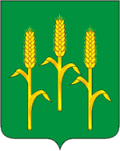 Мониторинг ГИС «Энергоэффективность»Реализованные энергосберегающие и энергоэффективные проекты:Осуществлена модернизация системы уличного освещения в г. Мещовск в рамках энергосервисного контракта.В 2016 году в средних общеобразовательных учебных заведениях и библиотеках муниципального района проведены мероприятия в рамках Всероссийского фестиваля энергосбережения «Вместе ярче».Осуществлена информационная поддержка проведения региональных мероприятий Фестиваля.Рейтинг энергоэффективностиПоказатели внедрения наилучших доступных энергосберегающих и энергоэффективных технологий• Доля МКД, оснащённых приборами учёта тепла - 0 %;• Доля внедрения автоматических ИТП в МКД  - 0 %;• Доля внедрения автоматических ИТП в зданиях, занимаемых БУ 0%Инвестиции:• Инвестиции по схеме энергосервиса за период с 2011 по 2016 года:  5 518 579,81  руб.Наличие приборов учета в муниципальных учреждениях и МКД МОСветодиодные источники света в зданиях муниципальных учрежденийПрограммы энергосбережения муниципальных учреждений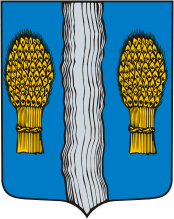 Мониторинг ГИС «Энергоэффективность»Реализованные энергосберегающие и энергоэффективные проекты:В 2016 году в средних общеобразовательных учебных заведениях и библиотеках муниципального района проведены мероприятия в рамках Всероссийского фестиваля энергосбережения «Вместе ярче».Осуществлена информационная поддержка проведения региональных мероприятий Фестиваля.Рейтинг энергоэффективностиПоказатели внедрения наилучших доступных энергосберегающих и энергоэффективных технологий• Доля МКД, оснащённых приборами учёта тепла 11,51 %: • Доля внедрения автоматических ИТП в МКД  - 0 %• Доля внедрения автоматических ИТП в зданиях, занимаемых БУ - 2,38 %Наличие приборов учета в муниципальных учреждениях и МКД МОСветодиодные источники света в зданиях муниципальных учрежденийПрограммы энергосбережения муниципальных учреждений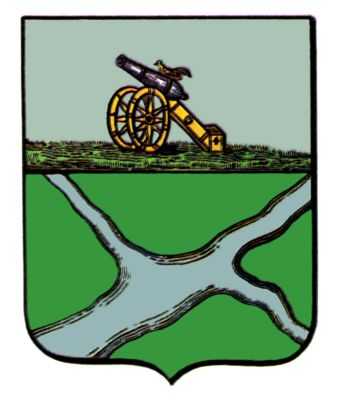 Мониторинг ГИС «Энергоэффективность»Реализованные энергосберегающие и энергоэффективные проекты:Осуществлена модернизация системы уличного освещения в г. Юхнов в рамках энергосервисного контракта. Осуществлена информационная поддержка проведения региональных мероприятий Фестиваля.Рейтинг энергоэффективностиПоказатели внедрения наилучших доступных энергосберегающих и энергоэффективных технологий• Доля МКД, оснащённых приборами учёта тепла – 18,36 %; • Доля внедрения автоматических ИТП в МКД  - 0 %;• Доля внедрения автоматических ИТП в зданиях, занимаемых БУ 0%.Наличие приборов учета в муниципальных учреждениях и МКД МОСветодиодные источники света в зданиях муниципальных учрежденийПрограммы энергосбережения муниципальных учреждений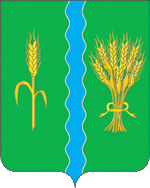 Мониторинг ГИС «Энергоэффективность»Реализованные энергосберегающие и энергоэффективные проекты:Осуществлена модернизация системы уличного освещения в п. Воротынск и п. Бабынино   в рамках энергосервисного контракта.Осуществлена информационная поддержка проведения региональных мероприятий Фестиваля.Рейтинг энергоэффективностиПоказатели внедрения наилучших доступных энергосберегающих и энергоэффективных технологий• Доля МКД, оснащённых приборами учёта тепла: 43,63 %• Доля внедрения автоматических ИТП в МКД 0%• Доля внедрения автоматических ИТП в зданиях, занимаемых БУ 0%Инвестиции:• Инвестиции по схеме энергосервиса за период с 2011 по 2016 года:  16 185 015,08  руб.Наличие приборов учета в муниципальных учреждениях и МКД МОСветодиодные источники света в зданиях муниципальных учрежденийПрограммы энергосбережения муниципальных учреждений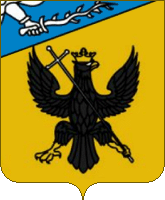 Мониторинг ГИС «Энергоэффективность»Реализованные энергосберегающие и энергоэффективные проекты:В 2016 году в средних общеобразовательных учебных заведениях и библиотеках муниципального района проведены мероприятия в рамках Всероссийского фестиваля энергосбережения «Вместе ярче».Осуществлена информационная поддержка проведения региональных мероприятий Фестиваля.Рейтинг энергоэффективностиПоказатели внедрения наилучших доступных энергосберегающих и энергоэффективных технологий• Доля МКД, оснащённых приборами учёта тепла: 0%• Доля внедрения автоматических ИТП в МКД 0%• Доля внедрения автоматических ИТП в зданиях, занимаемых БУ 0%Наличие приборов учета в муниципальных учреждениях и МКД МОСветодиодные источники света в зданиях муниципальных учрежденийПрограммы энергосбережения муниципальных учреждений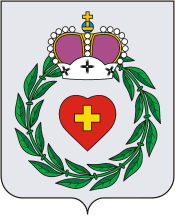 Мониторинг ГИС «Энергоэффективность»Реализованные энергосберегающие и энергоэффективные проекты:Осуществлена модернизация системы уличного освещения в г. Боровске   в рамках энергосервисного контракта.В 2016 году в средних общеобразовательных учебных заведениях и библиотеках муниципального района проведены мероприятия в рамках Всероссийского фестиваля энергосбережения «Вместе ярче».Осуществлена информационная поддержка проведения региональных мероприятий Фестиваля.Рейтинг энергоэффективностиПоказатели внедрения наилучших доступных энергосберегающих и энергоэффективных технологий• Доля МКД, оснащённых приборами учёта тепла: 30,4 %• Доля внедрения автоматических ИТП в МКД 0%• Доля внедрения автоматических ИТП в зданиях, занимаемых БУ 0%Инвестиции:• Инвестиции по схеме энергосервиса за период с 2011 по 2016 года:  12 157 636,00   руб.Наличие приборов учета в муниципальных учреждениях и МКД МОСветодиодные источники света в зданиях муниципальных учрежденийПрограммы энергосбережения муниципальных учреждений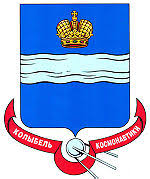 Мониторинг ГИС «Энергоэффективность»Реализованные энергосберегающие и энергоэффективные проекты:Осуществлена модернизация системы уличного освещения в г. Калуге и в СОШ № 45 г. Калуги   в рамках энергосервисного контракта.В 2016 году в формате общегородских праздничных мероприятий, а также мероприятий в средних общеобразовательных учебных заведениях и библиотеках муниципального района принято участие во Всероссийском фестивале энергосбережения «Вместе ярче».Осуществлена информационная поддержка проведения региональных мероприятий Фестиваля.Рейтинг энергоэффективностиПоказатели внедрения наилучших доступных энергосберегающих и энергоэффективных технологий• Доля МКД, оснащённых приборами учёта тепла: 39,4%• Доля внедрения автоматических ИТП в МКД 2,08%• Доля внедрения автоматических ИТП в зданиях, занимаемых БУ 0,69 %Инвестиции:• Инвестиции по схеме энергосервиса за период с 2011 по 2016 года:  136 048 074,00 руб.Наличие приборов учета в муниципальных учреждениях и МКД МОСветодиодные источники света в зданиях муниципальных учрежденийПрограммы энергосбережения муниципальных учреждений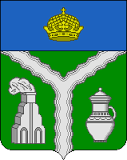 Мониторинг ГИС «Энергоэффективность»Реализованные энергосберегающие и энергоэффективные проекты:Осуществлена информационная поддержка проведения региональных мероприятий Фестиваля.Рейтинг энергоэффективностиПоказатели внедрения наилучших доступных энергосберегающих и энергоэффективных технологий• Доля МКД, оснащённых приборами учёта тепла: 38,63%• Доля внедрения автоматических ИТП в МКД 0%• Доля внедрения автоматических ИТП в зданиях, занимаемых БУ 0 %Наличие приборов учета в муниципальных учреждениях и МКД МОСветодиодные источники света в зданиях муниципальных учрежденийПрограммы энергосбережения муниципальных учреждений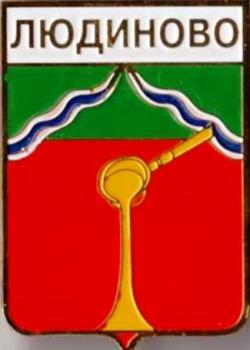 Мониторинг ГИС «Энергоэффективность»Реализованные энергосберегающие и энергоэффективные проекты:Осуществлена информационная поддержка проведения региональных мероприятий Фестиваля.Рейтинг энергоэффективностиПоказатели внедрения наилучших доступных энергосберегающих и энергоэффективных технологий• Доля МКД, оснащённых приборами учёта тепла: 57,88%• Доля внедрения автоматических ИТП в МКД 0%• Доля внедрения автоматических ИТП в зданиях, занимаемых БУ 0%Наличие приборов учета в муниципальных учреждениях и МКД МОСветодиодные источники света в зданиях муниципальных учрежденийПрограммы энергосбережения муниципальных учреждений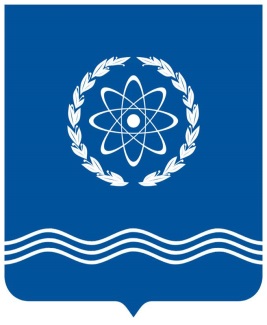 Мониторинг ГИС «Энергоэффективность»Реализованные энергосберегающие и энергоэффективные проекты:Осуществлена информационная поддержка проведения региональных мероприятий Фестиваля.Рейтинг энергоэффективностиПоказатели внедрения наилучших доступных энергосберегающих и энергоэффективных технологий• Доля МКД, оснащённых приборами учёта тепла: 95%• Доля внедрения автоматических ИТП в МКД 6,52%• Доля внедрения автоматических ИТП в зданиях, занимаемых БУ 0,40 %Наличие приборов учета в муниципальных учреждениях и МКД МОСветодиодные источники света в зданиях муниципальных учрежденийПрограммы энергосбережения муниципальных учреждений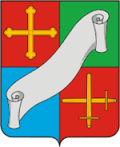 Мониторинг ГИС «Энергоэффективность»Реализованные энергосберегающие и энергоэффективные проекты:Осуществлена модернизация системы уличного освещения в г. Кондрово   в рамках энергосервисного контракта.В 2016 году в средних общеобразовательных учебных заведениях и библиотеках муниципального района проведены мероприятия в рамках Всероссийского фестиваля энергосбережения «Вместе ярче».Осуществлена информационная поддержка проведения региональных мероприятий Фестиваля.Рейтинг энергоэффективностиПоказатели внедрения наилучших доступных энергосберегающих и энергоэффективных технологий• Доля МКД, оснащённых приборами учёта тепла: 34,8%• Доля внедрения автоматических ИТП в МКД 1,12%• Доля внедрения автоматических ИТП в зданиях, занимаемых БУ 6,67 %Инвестиции:• Инвестиции по схеме энергосервиса:  32 995 666,45  руб.Наличие приборов учета в муниципальных учреждениях и МКД МОСветодиодные источники света в зданиях муниципальных учрежденийПрограммы энергосбережения муниципальных учреждений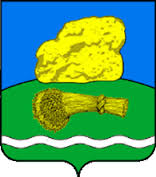 Мониторинг ГИС «Энергоэффективность»Реализованные энергосберегающие и энергоэффективные проекты:Осуществлена информационная поддержка проведения региональных мероприятий Фестиваля.Рейтинг энергоэффективностиПоказатели внедрения наилучших доступных энергосберегающих и энергоэффективных технологий• Доля МКД, оснащённых приборами учёта тепла: 13,7 %• Доля внедрения автоматических ИТП в МКД 0%• Доля внедрения автоматических ИТП в зданиях, занимаемых БУ 0%Наличие приборов учета в муниципальных учреждениях и МКД МОСветодиодные источники света в зданиях муниципальных учрежденийПрограммы энергосбережения муниципальных учреждений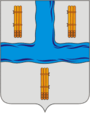 Мониторинг ГИС «Энергоэффективность»Реализованные энергосберегающие и энергоэффективные проекты:Осуществлена модернизация системы уличного освещения в г. Жаздра  в рамках энергосервисного контракта.Осуществлена информационная поддержка проведения региональных мероприятий Фестиваля.Рейтинг энергоэффективностиПоказатели внедрения наилучших доступных энергосберегающих и энергоэффективных технологий• Доля МКД, оснащённых приборами учёта тепла: 0%• Доля внедрения автоматических ИТП в МКД 0%• Доля внедрения автоматических ИТП в зданиях, занимаемых БУ 0%Инвестиции:• Инвестиции по схеме энергосервиса за период с 2011 по 2016 года:  6 692 970,44  руб.Наличие приборов учета в муниципальных учреждениях и МКД МОСветодиодные источники света в зданиях муниципальных учрежденийПрограммы энергосбережения муниципальных учреждений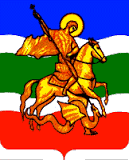 Мониторинг ГИС «Энергоэффективность»Реализованные энергосберегающие и энергоэффективные проекты:В 2016 году в средних общеобразовательных учебных заведениях и библиотеках муниципального района проведены мероприятия в рамках Всероссийского фестиваля энергосбережения «Вместе ярче»Рейтинг энергоэффективностиПоказатели внедрения наилучших доступных энергосберегающих и энергоэффективных технологий• Доля МКД, оснащённых приборами учёта тепла – 56,77 %:• Доля внедрения автоматических ИТП в МКД – 0 %• Доля внедрения автоматических ИТП в зданиях, занимаемых БУ - 0%Наличие приборов учета в муниципальных учреждениях и МКД МОСветодиодные источники света в зданиях муниципальных учрежденийПрограммы энергосбережения муниципальных учреждений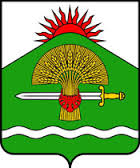 Мониторинг ГИС «Энергоэффективность»Реализованные энергосберегающие и энергоэффективные проекты:Осуществлена информационная поддержка проведения региональных мероприятий Фестиваля.Рейтинг энергоэффективностиПоказатели внедрения наилучших доступных энергосберегающих и энергоэффективных технологий• Доля МКД, оснащённых приборами учёта тепла – 0% :• Доля внедрения автоматических ИТП в МКД – 0 %• Доля внедрения автоматических ИТП в зданиях, занимаемых БУ - 0%Наличие приборов учета в муниципальных учреждениях и МКД МОСветодиодные источники света в зданиях муниципальных учрежденийПрограммы энергосбережения муниципальных учреждений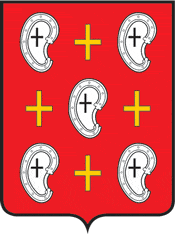 Мониторинг ГИС «Энергоэффективность»Реализованные энергосберегающие и энергоэффективные проекты:Осуществлена информационная поддержка проведения региональных мероприятий Фестиваля.Рейтинг энергоэффективностиПоказатели внедрения наилучших доступных энергосберегающих и энергоэффективных технологий• Доля МКД, оснащённых приборами учёта тепла -15,28 %:• Доля внедрения автоматических ИТП в МКД – 0 %• Доля внедрения автоматических ИТП в зданиях, занимаемых БУ 0%Наличие приборов учета в муниципальных учреждениях и МКД МОСветодиодные источники света в зданиях муниципальных учрежденийПрограммы энергосбережения муниципальных учреждений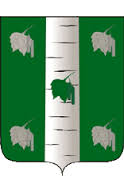 Мониторинг ГИС «Энергоэффективность»Реализованные энергосберегающие и энергоэффективные проекты:Осуществлена модернизация уличного освещения в п. Бетлица в рамках энергосервисного контракта.Осуществлена информационная поддержка проведения региональных мероприятий Фестиваля.Рейтинг энергоэффективностиПоказатели внедрения наилучших доступных энергосберегающих и энергоэффективных технологий• Доля МКД, оснащённых приборами учёта тепла -  0%;• Доля внедрения автоматических ИТП в МКД – 0 %;• Доля внедрения автоматических ИТП в зданиях, занимаемых БУ - 0%.Инвестиции:• Инвестиции по схеме энергосервиса за период 2011-2016 г.г.:  7 977 334 руб.Наличие приборов учета в муниципальных учреждениях и МКД МОСветодиодные источники света в зданиях муниципальных учрежденийПрограммы энергосбережения муниципальных учреждений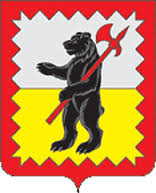 Мониторинг ГИС «Энергоэффективность»Реализованные энергосберегающие и энергоэффективные проекты:Осуществлена информационная поддержка проведения региональных мероприятий Фестиваля.Осуществлена информационная поддержка проведения региональных мероприятий Фестиваля.Рейтинг энергоэффективностиПоказатели внедрения наилучших доступных энергосберегающих и энергоэффективных технологий• Доля МКД, оснащённых приборами учёта тепла 85,69 %;:• Доля внедрения автоматических ИТП в МКД – 0 %• Доля внедрения автоматических ИТП в зданиях, занимаемых БУ – 0 %Наличие приборов учета в муниципальных учреждениях и МКД МОСветодиодные источники света в зданиях муниципальных учрежденийПрограммы энергосбережения муниципальных учреждений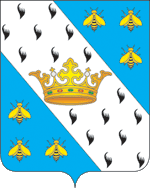 Мониторинг ГИС «Энергоэффективность»Реализованные энергосберегающие и энергоэффективные проекты:В 2016 году в формате общегородских праздничных мероприятий, а также мероприятий в средних общеобразовательных учебных заведениях и библиотеках муниципального района принято участие во Всероссийском фестивале энергосбережения «Вместе ярче».Осуществлена информационная поддержка проведения региональных мероприятий Фестиваля.Рейтинг энергоэффективностиПоказатели внедрения наилучших доступных энергосберегающих и энергоэффективных технологий• Доля МКД, оснащённых приборами учёта тепла: 20,4 %• Доля внедрения автоматических ИТП в МКД 0 %• Доля внедрения автоматических ИТП в зданиях, занимаемых БУ 0%Наличие приборов учета в муниципальных учреждениях и МКД МОСветодиодные источники света в зданиях муниципальных учрежденийПрограммы энергосбережения муниципальных учреждений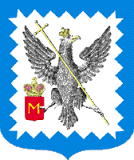 Мониторинг ГИС «Энергоэффективность»Реализованные энергосберегающие и энергоэффективные проекты:Осуществлена информационная поддержка проведения региональных мероприятий Фестиваля.Рейтинг энергоэффективностиПоказатели внедрения наилучших доступных энергосберегающих и энергоэффективных технологий• Доля МКД, оснащённых приборами учёта тепла 0,14%:• Доля внедрения автоматических ИТП в МКД – 0 %• Доля внедрения автоматических ИТП в зданиях, занимаемых БУ - 0%Инвестиции:• Инвестиции по схеме энергосервиса за период 2011-2016 г.г.:  12 570 000  руб.Наличие приборов учета в муниципальных учреждениях и МКД МОСветодиодные источники света в зданиях муниципальных учрежденийПрограммы энергосбережения муниципальных учреждений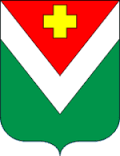 Мониторинг ГИС «Энергоэффективность»Реализованные энергосберегающие и энергоэффективные проекты:Осуществлена информационная поддержка проведения региональных мероприятий Фестиваля.Рейтинг энергоэффективностиПоказатели внедрения наилучших доступных энергосберегающих и энергоэффективных технологий• Доля МКД, оснащённых приборами учёта тепла - 1,33%;• Доля внедрения автоматических ИТП в МКД – 0 %;• Доля внедрения автоматических ИТП в зданиях, занимаемых БУ - 0%.Инвестиции:• Инвестиции по схеме энергосервиса:  0  руб.Наличие приборов учета в муниципальных учреждениях и МКД МОСветодиодные источники света в зданиях муниципальных учрежденийПрограммы энергосбережения муниципальных учреждений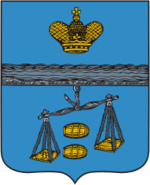 Мониторинг ГИС «Энергоэффективность»Реализованные энергосберегающие и энергоэффективные проекты:В 2016 году в формате общегородских праздничных мероприятий, а также мероприятий в средних общеобразовательных учебных заведениях и библиотеках муниципального района принято участие во Всероссийском фестивале энергосбережения «Вместе ярче».Осуществлена информационная поддержка проведения региональных мероприятий Фестиваля.Рейтинг энергоэффективностиПоказатели внедрения наилучших доступных энергосберегающих и энергоэффективных технологий• Доля МКД, оснащённых приборами учёта тепла 24,86 %:• Доля внедрения автоматических ИТП в МКД – 0 %;• Доля внедрения автоматических ИТП в зданиях, занимаемых БУ - 0%Инвестиции:• Инвестиции по схеме энергосервиса за период 2011-2016 г.:  21 738 556 руб.Наличие приборов учета в муниципальных учреждениях и МКД МОСветодиодные источники света в зданиях муниципальных учрежденийПрограммы энергосбережения муниципальных учреждений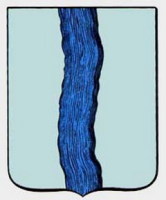 Мониторинг ГИС «Энергоэффективность»Реализованные энергосберегающие и энергоэффективные проекты:Осуществлена информационная поддержка проведения региональных мероприятий Фестиваля.Рейтинг энергоэффективностиПоказатели внедрения наилучших доступных энергосберегающих и энергоэффективных технологий• Доля МКД, оснащённых приборами учёта тепла – 18,18%:• Доля внедрения автоматических ИТП в МКД – 0 %• Доля внедрения автоматических ИТП в зданиях, занимаемых БУ - 0%Инвестиции:• Инвестиции по схеме энергосервиса 2011-2016 г.:   5 617 025  руб.Наличие приборов учета в муниципальных учреждениях и МКД МОСветодиодные источники света в зданиях муниципальных учрежденийПрограммы энергосбережения муниципальных учреждений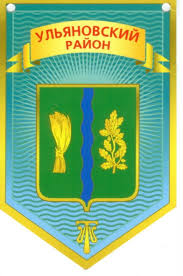 Мониторинг ГИС «Энергоэффективность»Реализованные энергосберегающие и энергоэффективные проекты:В 2016 году в средних общеобразовательных учебных заведениях и библиотеках муниципального района проведены мероприятия в рамках Всероссийского фестиваля энергосбережения «Вместе ярче».Осуществлена информационная поддержка проведения региональных мероприятий Фестиваля.Рейтинг энергоэффективностиПоказатели внедрения наилучших доступных энергосберегающих и энергоэффективных технологий• Доля МКД, оснащённых приборами учёта тепла – 25 %:• Доля внедрения автоматических ИТП в МКД – 0%• Доля внедрения автоматических ИТП в зданиях, занимаемых БУ - 0%Наличие приборов учета в муниципальных учреждениях и МКД МОСветодиодные источники света в зданиях муниципальных учрежденийПрограммы энергосбережения муниципальных учреждений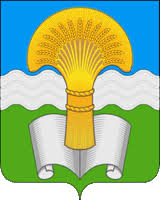 Мониторинг ГИС «Энергоэффективность»Реализованные энергосберегающие и энергоэффективные проекты:В 2016 году в средних общеобразовательных учебных заведениях и библиотеках муниципального района проведены мероприятия в рамках Всероссийского фестиваля энергосбережения «Вместе ярче».Осуществлена информационная поддержка проведения региональных мероприятий Фестиваля.Рейтинг энергоэффективностиПоказатели внедрения наилучших доступных энергосберегающих и энергоэффективных технологий• Доля МКД, оснащённых приборами учёта тепла 21,43 %:• Доля внедрения автоматических ИТП в МКД – 0%• Доля внедрения автоматических ИТП в зданиях, занимаемых БУ - 0%Наличие приборов учета в муниципальных учреждениях и МКД МОСветодиодные источники света в зданиях муниципальных учрежденийПрограммы энергосбережения муниципальных учреждений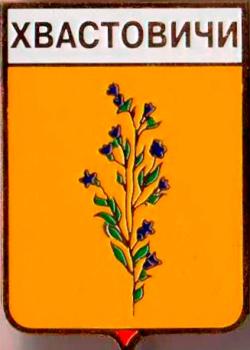 Мониторинг ГИС «Энергоэффективность»Реализованные энергосберегающие и энергоэффективные проекты:В 2016 году в средних общеобразовательных учебных заведениях и библиотеках муниципального района проведены мероприятия в рамках Всероссийского фестиваля энергосбережения «Вместе ярче».Осуществлена информационная поддержка проведения региональных мероприятий Фестиваля.Рейтинг энергоэффективностиПоказатели внедрения наилучших доступных энергосберегающих и энергоэффективных технологий• Доля МКД, оснащённых приборами учёта тепла 7,14 %:• Доля внедрения автоматических ИТП в МКД – 0 %• Доля внедрения автоматических ИТП в зданиях, занимаемых БУ 0%Приборы учетаПрограммы энергосбережения подведомственных учрежденийОсвещение светодиодное (точки освещения)Мониторинг ГИС «Энергоэффективность»Показатели внедрения наилучших доступных энергосберегающих и энергоэффективных технологийДоля внедрения автоматических ИТП в зданиях, занимаемых БУ – 0 %Рейтинг энергоэффективности 	Реализованные энергосберегающие и энергоэффективные проекты:Утепление ограждающих конструкцийМодернизация систем освещенияУстановка приборов учета потребляемых энергоресурсовПриборы учетаПрограммы подведомственных учрежденийОсвещение светодиодное (точки освещения)Мониторинг ГИС «Энергоэффективность»Показатели внедрения наилучших доступных энергосберегающих и энергоэффективных технологийДоля внедрения автоматических ИТП в зданиях, занимаемых БУ – 0 %Рейтинг энергоэффективности Приборы учетаПрограммы  энергосбереженияподведомственных учрежденийОсвещение светодиодное (точки освещения)Мониторинг ГИС «Энергоэффективность»Показатели внедрения наилучших доступных энергосберегающих и энергоэффективных технологийДоля внедрения автоматических ИТП в зданиях, занимаемых БУ – 0,28 %Рейтинг энергоэффективности Реализованные энергосберегающие и энергоэффективные проекты:Утепление ограждающих конструкцийМодернизация систем освещенияУстановка приборов учета потребляемых энергоресурсовПриборы учетаПрограммы  энергосбереженияподведомственных учрежденийОсвещение светодиодное (точки освещения)Мониторинг ГИС «Энергоэффективность»Показатели внедрения наилучших доступных энергосберегающих и энергоэффективных технологийДоля внедрения автоматических ИТП в зданиях, занимаемых БУ – 0 %Рейтинг энергоэффективности Реализованные энергосберегающие и энергоэффективные проекты:Утепление ограждающих конструкцийМодернизация систем освещенияУстановка приборов учета потребляемых энергоресурсовПриборы учетаПрограммы  энергосбереженияподведомственных учрежденийОсвещение светодиодное (точки освещения)Мониторинг ГИС «Энергоэффективность»Показатели внедрения наилучших доступных энергосберегающих и энергоэффективных технологийДоля внедрения автоматических ИТП в зданиях, занимаемых БУ – 0 %Рейтинг энергоэффективности 	Реализованные энергосберегающие и энергоэффективные проекты:Утепление ограждающих конструкцийМодернизация систем освещенияУстановка приборов учета потребляемых энергоресурсовПриборы учетаПрограммы  энергосбереженияподведомственных учрежденийОсвещение светодиодное (точки освещения)Мониторинг ГИС «Энергоэффективность»Показатели внедрения наилучших доступных энергосберегающих и энергоэффективных технологийДоля внедрения автоматических ИТП в зданиях, занимаемых БУ – 0 %Рейтинг энергоэффективности Реализованные энергосберегающие и энергоэффективные проекты:Утепление ограждающих конструкцийМодернизация систем освещенияУстановка приборов учета потребляемых энергоресурсовПриборы учетаПрограммы энергосбережения подведомственных учрежденийОсвещение светодиодное (точки освещения)Мониторинг ГИС «Энергоэффективность»Показатели внедрения наилучших доступных энергосберегающих и энергоэффективных технологийДоля внедрения автоматических ИТП в зданиях, занимаемых БУ – 1,54 %Рейтинг энергоэффективности Реализованные энергосберегающие и энергоэффективные проекты:Утепление ограждающих конструкцийМодернизация систем освещенияУстановка приборов учета потребляемых энергоресурсовПриборы учетаПрограммы энергосбереженияподведомственных учрежденийОсвещение светодиодное (точки освещения)Мониторинг ГИС «Энергоэффективность»Показатели внедрения наилучших доступных энергосберегающих и энергоэффективных технологийДоля внедрения автоматических ИТП в зданиях, занимаемых БУ – 1,54 %Рейтинг энергоэффективности Реализованные энергосберегающие и энергоэффективные проекты:Утепление ограждающих конструкцийМодернизация систем освещенияУстановка приборов учета потребляемых энергоресурсовПриборы учетаПрограммы энергосбереженияподведомственных учрежденийОсвещение светодиодное (точки освещения)Мониторинг ГИС «Энергоэффективность»Показатели внедрения наилучших доступных энергосберегающих и энергоэффективных технологийДоля внедрения автоматических ИТП в зданиях, занимаемых БУ – 0 %Рейтинг энергоэффективности 	Реализованные энергосберегающие и энергоэффективные проекты:Утепление ограждающих конструкцийМодернизация систем освещенияУстановка приборов учета потребляемых энергоресурсовПриборы учетаПрограммы энергосбереженияподведомственных учрежденийОсвещение светодиодное (точки освещения)Мониторинг ГИС «Энергоэффективность»Показатели внедрения наилучших доступных энергосберегающих и энергоэффективных технологийДоля внедрения автоматических ИТП в зданиях, занимаемых БУ – 6,49 %Рейтинг энергоэффективности Реализованные энергосберегающие и энергоэффективные проекты:Утепление ограждающих конструкцийМодернизация систем освещенияУстановка приборов учета потребляемых энергоресурсовПриборы учетаПрограммы энергосбереженияподведомственных учреждений	Освещение светодиодное (точки освещения)Мониторинг ГИС «Энергоэффективность»Показатели внедрения наилучших доступных энергосберегающих и энергоэффективных технологийДоля внедрения автоматических ИТП в зданиях, занимаемых БУ – 0 %Рейтинг энергоэффективности Реализованные энергосберегающие и энергоэффективные проекты:Утепление ограждающих конструкцийМодернизация систем освещенияУстановка приборов учета потребляемых энергоресурсовПриборы учетаПрограммы энергосбереженияподведомственных учрежденийОсвещение светодиодное (точки освещения)Мониторинг ГИС «Энергоэффективность»Показатели внедрения наилучших доступных энергосберегающих и энергоэффективных технологийДоля внедрения автоматических ИТП в зданиях, занимаемых БУ – 1,19 %Рейтинг энергоэффективности Реализованные энергосберегающие и энергоэффективные проекты:Утепление ограждающих конструкцийМодернизация систем освещенияУстановка приборов учета потребляемых энергоресурсовПриборы учетаПрограммы энергосбереженияподведомственных учрежденийОсвещение светодиодное (точки освещения)Мониторинг ГИС «Энергоэффективность»Показатели внедрения наилучших доступных энергосберегающих и энергоэффективных технологийДоля внедрения автоматических ИТП в зданиях, занимаемых БУ  - 0 %Рейтинг энергоэффективности 	Реализованные энергосберегающие и энергоэффективные проекты:Утепление ограждающих конструкцийМодернизация систем освещенияУстановка приборов учета потребляемых энергоресурсовПриборы учетаПрограммы энергосбереженияподведомственных учрежденийОсвещение светодиодное (точки освещения)Мониторинг ГИС «Энергоэффективность»Показатели внедрения наилучших доступных энергосберегающих и энергоэффективных технологийДоля внедрения автоматических ИТП в зданиях, занимаемых БУ  - 0 %Рейтинг энергоэффективности Реализованные энергосберегающие и энергоэффективные проекты:Утепление ограждающих конструкцийМодернизация систем освещенияУстановка приборов учета потребляемых энергоресурсов